К А Р А Р								ПОСТАНОВЛЕНИЕ28 июнь 2021 й.                                  № 43      	                    28 июня 2021 г.Об утверждении акта межведомственной комиссии по обследованиюжилого дома, расположенного по адресу д. ТемяковоШаранский район Республики БашкортостанРассмотрев представленные материалы межведомственной комиссии о признании помещения жилым помещением, жилого помещения непригодным для проживания, многоквартирного дома аварийным и подлежащим сносу или реконструкции ПОСТАНОВЛЯЮ:1. Утвердить прилагаемый акт межведомственной комиссии № 11 от    25.06.2021г. по обследованию жилого дома, находящегося по адресу: Республика Башкортостан, Шаранский район, д. Темяково, ул. Рабочая, д. 8.2. Контроль за исполнением настоящего постановления оставляю за собой. И.о. главы  сельского поселения                      	                          А.Д. ГумероваБашкортостан РеспубликаһыныңШаран районымуниципаль районыныңИске Томбағош ауыл советыауыл биләмәһе ХакимиәтеҮҙәк урамы, 14-се йорт, Иске Томбағош ауылыШаран районы Башкортостан Республикаһының 452636Тел.(34769) 2-47-19, e-mail:sttumbs@yandex.ruwww.stumbagush.sharan-sovet.ru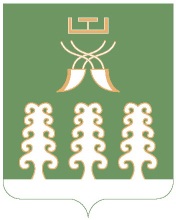 Администрация сельского поселенияСтаротумбагушевский сельсоветмуниципального районаШаранский районРеспублики Башкортостанул. Центральная, д.14 д. Старотумбагушево                             Шаранского района Республики Башкортостан, 452636Тел.(34769) 2-47-19, e-mail:sttumbs@yandex.ru,www.stumbagush.sharan-sovet.ru